На основании  п.3 ст.67 Федерального закона от 29.12.2012 №273- ФЗ «Об образовании в Российской Федерации»  в целях обеспечения территориальной доступности образовательных учреждений и реализации права всех граждан на общедоступность общего образования, а также организации учета детей, подлежащих обязательному обучению в образовательных учреждениях, реализующих образовательные программы дошкольного, начального общего, основного общего и среднего (полного) общего образования, руководствуясь Уставом муниципального района Похвистневский  Самарской  области, Администрация муниципального района   Похвистневский Самарской области ПОСТАНОВЛЯЕТ:1. Согласовать закрепление территорий за государственными бюджетными общеобразовательными учреждениями муниципального района Похвистневский Самарской области (далее ГБОУ), согласно Приложению.       2. Рекомендовать руководителям школ:     2.1. Проводить дважды в год (сентябрь, февраль) подворный (поквартальный) обход закреплённой территории с целью учёта детей от 3-х до 17-ти лет, проживающих на закреплённой территории и подлежащих обязательному обучению в образовательных учреждениях;2.2. Представлять ежегодно результаты учёта в Северо-Восточное управление Министерства образования и науки Самарской области до  15 сентября и 30 марта;2.3. При выявлении детей, не посещающих общеобразовательные учреждения муниципального района Похвистневский Самарской области без уважительных   причин, сообщать в комиссию по делам несовершеннолетних.3. Опубликовать настоящее Постановление в газете «Похвистневский вестник» и  разместить  текст настоящего Постановления на официальном сайте Администрации муниципального района Похвистневский Самарской области в информационно-телекоммуникационной сети Интернет.4. Признать утратившим силу Постановление Администрации муниципального района Похвистневский Самарской области  от 04.05.2012г. №301 «О согласовании закрепления территорий за государственными бюджетными общеобразовательными учреждениями муниципального района Похвистневский Самарской области».5. Постановление вступает в силу со дня его официального опубликования.6. Контроль за исполнением настоящего постановления возложить на первого заместителя главы района по социальным вопросам Ятманкина В.А.                Глава района                                                  Ю.Ф.Рябов	  Приложениек Постановлению Администрации муниципального района Похвистневский Самарской областиот __________ № __________Территории, закрепленные за образовательными организациями муниципального района Похвистневский Самарской областиАДМИНИСТРАЦИЯ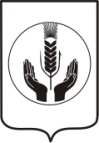 муниципального района Похвистневский Самарской областиПОСТАНОВЛЕНИЕ_____________ № ________г. ПохвистневоО согласовании закрепления территорий за государственными бюджетными общеобразовательными учреждениями муниципального района Похвистневский Самарской областиАДМИНИСТРАЦИЯмуниципального района Похвистневский Самарской областиПОСТАНОВЛЕНИЕ_____________ № ________г. ПохвистневоО согласовании закрепления территорий за государственными бюджетными общеобразовательными учреждениями муниципального района Похвистневский Самарской области№ Наименование Адрес, контактные телефоны администрацииНаселенные пунктыгосударственное бюджетное общеобразовательное учреждение Самарской области основная общеобразовательная школа с.Стюхино  муниципального района Похвистневский Самарской области (ГБОУ ООШ с. Стюхино)Самарская область, Похвистневский район, с. Стюхино, ул. Победы, 31-б.8(84656) 43-1-35с.Стюхинопос.Калиновкапос.Нестеровка